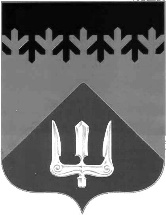 ГлаваВолховского муниципального районаЛенинградской областиПОСТАНОВЛЕНИЕот 16 ноября 2022 года                                                                             № 68-п                               В соответствии с Федеральным законом Российской Федерации от 06 октября 2003 года № 131-ФЗ «Об общих принципах организации местного самоуправления в Российской Федерации», статьей 39 Градостроительного кодекса Российской Федерации от 29.12.2004 года № 190-ФЗ, Областным законом Ленинградской области от 07.07.2014 года № 45-оз «О перераспределении полномочий в области градостроительной деятельности между органами государственной власти Ленинградской области и органами местного самоуправления Ленинградской области», Областным законом от 19.10.2015 года № 99-оз «О внесении изменения в статью 1 областного закона «Об отдельных вопросах местного значения сельских поселений Ленинградской области», Уставом Волховского муниципального района, пунктами 3.1 – 3.9 Положения о публичных слушаниях в Волховском муниципальном районе, утвержденного решением Совета депутатов Волховского муниципального района от 20.08.2015 № 58, ст. 9 правил землепользования и застройки муниципального образования Кисельнинское сельское поселение Волховского муниципального района Ленинградской области, утвержденных приказом комитета по архитектуре и градостроительству Ленинградской области № 42 от 08.07.2019 г., постановляю:1. Провести публичные слушания по рассмотрению проекта решения  о предоставлении разрешения на условно разрешенный вид использования  - «Магазины» земельному участку площадью 1050 кв. м. с кадастровым номером 47:10:0112003:302, расположенному по адресу: Ленинградская область, Волховский район, Кисельнинское сельское поселение, деревня Кипуя  в территориальной зоне Ж-1 «Зона застройки индивидуальными жилыми домами».2. Назначить дату и место проведения Публичных слушаний: 02 декабря  2022 года в 16.00 часов по адресу: Ленинградская область, г. Волхов, Кировский пр., д. 32, каб. № 314а.3. Прием предложений от граждан Волховского муниципального района Ленинградской области осуществляется только в письменном виде в срок до 01 декабря  2022 года по адресу: Ленинградская область, г. Волхов, Кировский пр., д. 32 – администрация Волховского муниципального района Ленинградской области в рабочие дни с 9.00 до 17.00 часов (перерыв с 13.00 до 14.00 часов) каб. № 314а.4. Организацию и проведение Публичных слушаний возложить на единую комиссию по подготовке проекта Правил землепользования и застройки на территории Волховского муниципального района Ленинградской области, действующую на основании постановления администрации Волховского муниципального района Ленинградской области от 26.09.2018  № 2636 «О создании единой комиссии по подготовке проекта Правил землепользования и застройки на территории Волховского муниципального района Ленинградской области» (в редакции постановления администрации Волховского муниципального района от 22 января 2020 года № 141) далее по тексту – Комиссия.  В процессе проведения публичной процедуры соблюдать мероприятия по профилактике недопущения распространения новой коронавирусной инфекции /COVID-19. 5. На основании заключения о результатах публичных слушаний по рассмотрению проекта решения о предоставлении разрешения на условно разрешенный вид использования единой комиссии в течение пятнадцати рабочих дней подготовить рекомендации о предоставлении разрешения на условно разрешенный вид использования или об отказе в предоставлении такого разрешения с указанием причин принятого решения и направить их главе администрации Волховского муниципального района для рассмотрения и принятия решения в течение трех дней со дня получения рекомендаций.  6. Настоящее постановление вступает в силу на следующий день после его официального опубликования в сетевом издании «Волховские огни».        7.  Контроль за исполнением настоящего постановления оставляю за собой.Глава                                                                                                     А.А. НалетовВолховского муниципального районаЛенинградской областиО назначении публичных слушаний по рассмотрению проекта решения о предоставлении разрешения на условно разрешенный вид использования земельного участка с кадастровым номером47:10:0112003:302, расположенного по адресу: Ленинградская область, Волховский район, Кисельнинское  сельское поселение, деревня Кипуя